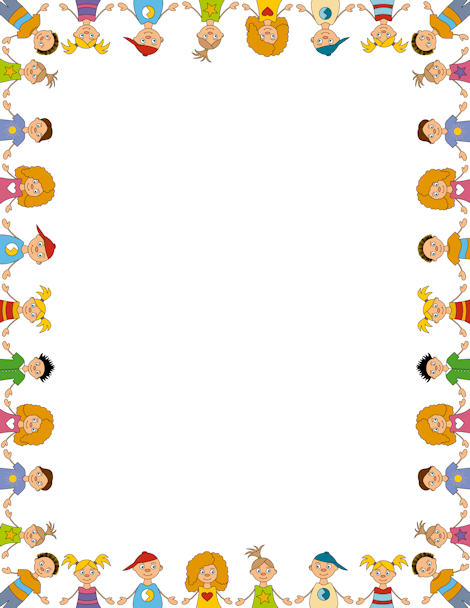         Όλου του κόσμου τα παιδιά – Χάρης Σακελλαρίου                (13η ενότητα, γ΄ τεύχος, σελ. 34 )Κίτρινο, μαύρο ή μελαμψόέχω ένα χρώμα και τι μ΄ αυτό;Μήπως και τ΄ άνθη τα ευωδιαστά,χρώμα ένα έχουν και μια θωριά;Μες στης μανούλας την αγκαλιάτο γάλα πήρα και τη μιλιά.Μήπως στο λόγγο και τα πουλιά,γλυκολαλούνε με μια λαλιά;Σαν το λουλούδι, σαν το πουλί,σαν κάθε πλάσμα σ΄αυτή τη γη.Για λίγη αγάπη, λίγη χαρά,διψά η καρδιά μου και λαχταρά.Τα χέρια ανοίγω και την καρδιάσ΄ όλα του κόσμου τ΄ άλλα παιδιά!Ελάτε, αδέλφια, κι εμπρός μαζί,να λάμψει ο κόσμος, σαν την αυγή!«Όλου του κόσμου τα παιδιά»(Χάρης Σακελλαρίου, 13η ενότητα, γ΄ τεύχος, σελ. 34 )     ΕΡΓΑΣΙΑ:Το ποίημα είναι γεμάτο με εικόνες. Εντοπίστε μια και ζωγραφίστε την. Έπειτα  γράψτε τους στίχους του ποιήματος που αναφέρονται σ΄ αυτήν.---------------------------------------------------------------------------------------------------------------------------------------------------------------------------------------------------------------------------------------------------------------------------------------------------Γίνομαι ποιητήςΣυμπληρώστε το ποίημα με μια δική σας στροφή.---------------------------------------------------------------------------------------------------------------------------------------------------------------------------------------------------------------------------------------------------Γίνομαι ζωγράφοςΖωγραφίστε τώρα μια εικόνα σχετική με την πιο πάνω στροφή που έχετε γράψει.